Free ResponseThis problem is intended to be solved without the use of a calculator. Consider the curve defined by the equation .(a)   On the axes provided, sketch a slope field for the given differential equation at the nine points indicated.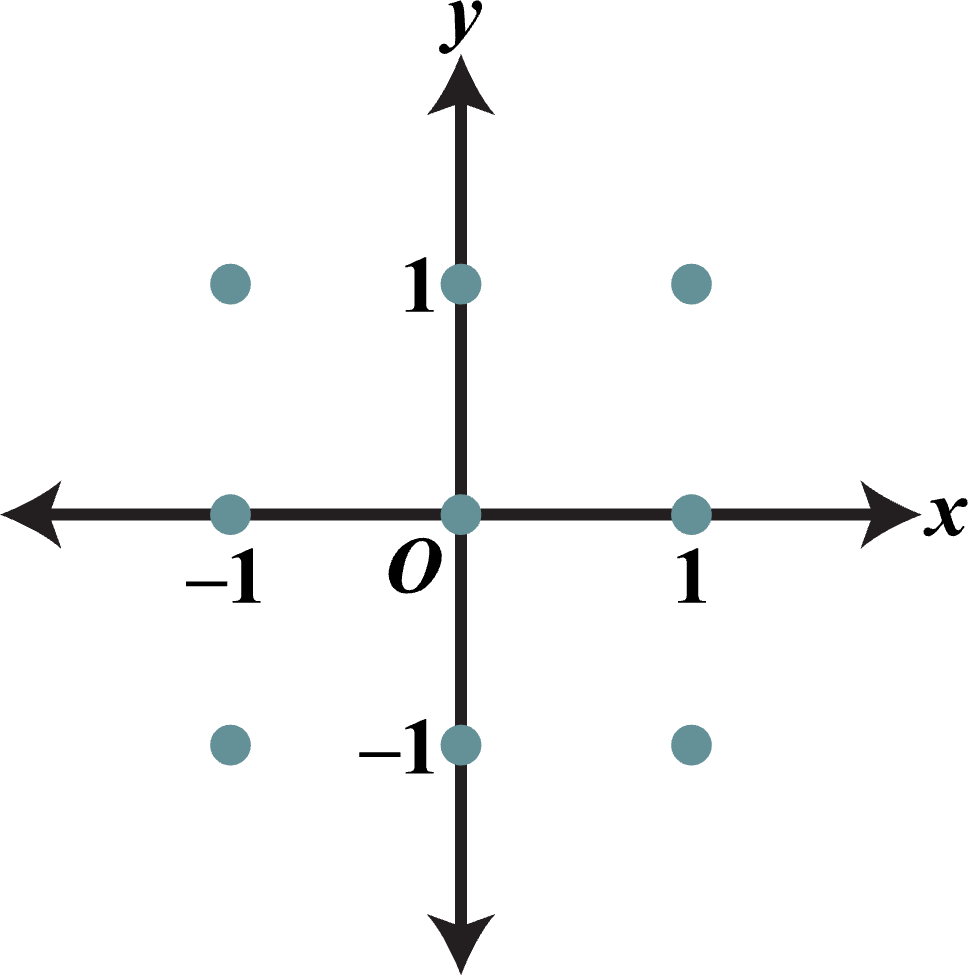 (b)   There is a horizontal line with equation y = c that satisfies this differential equation. Find the value of c.(c)   Find the particular solution  to the differential equation with the initial condition .